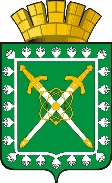 АДМИНИСТРАЦИЯ ГОРОДСКОГО ОКРУГА «ГОРОД ЛЕСНОЙ»П О С Т А Н О В Л Е Н И Е    ____________									             №  ____г. ЛеснойОб утверждении муниципальной программы городского округа «Город Лесной» «Развитие малого и среднего предпринимательства в городском округе «Город Лесной» на 2019-2021 годыВ целях реализации на территории городского округа «Город Лесной»  Федерального закона от 06.10.2003  № 131-ФЗ «Об общих принципах организации местного самоуправления в Российской Федерации», Федерального закона  от 24.07.2007  №  209-ФЗ «О развитии малого и среднего предпринимательства в Российской Федерации», в соответствии с постановлением Правительства Свердловской области от 17.11.2014 № 1002-ПП «Об утверждении государственной программы Свердловской области «Повышение инвестиционной привлекательности Свердловской области до 2020 года», постановлением администрации городского округа «Город Лесной» от 20.05.2014  № 918 «Об утверждении Порядка формирования и реализации муниципальных программ городского округа «Город Лесной»                       (с изменениями от 26.02.2015 № 317, от 16.07.2015 № 1407), постановлением администрации городского округа «Город Лесной» от 19.04.2016  № 561                    «Об утверждении перечня муниципальных программ городского округа «Город Лесной», подлежащих разработке в 2016 году» (с изменениями от 06.06.2016 № 797),ПОСТАНОВЛЯЮ:	1. Утвердить муниципальную программу городского округа «Город Лесной» «Развитие малого и среднего предпринимательства в городском округе «Город Лесной» на 2019-2021 годы» (прилагается).2. Постановление опубликовать в печатном средстве массовой информации «Вестник-официальный» и разместить на официальном сайте администрации городского округа «Город Лесной».3. Контроль исполнения постановления возложить на заместителя главы администрации по финансам и бюджетной политике – начальника муниципального казенного учреждения «Управление по финансам и бюджетной политики администрации городского округа «Город Лесной» И.Н. Трапезникову.Первый заместитель главы администрациигородского округа «Город Лесной»				   	        Ю.В. ИвановУТВЕРЖДЕНАпостановлением администрации городского округа «Город Лесной»от  __________________  № _____«Об утверждении муниципальной программы городского округа «Город Лесной» «Развитие малого и среднего предпринимательства в городском округе «Город Лесной» на 2019-2021 годы»МУНИЦИПАЛЬНАЯ ПРОГРАММА«РАЗВИТИЕ МАЛОГО И СРЕДНЕГО ПРЕДПРИНИМАТЕЛЬСТВА В ГОРОДСКОМ ОКРУГЕ «ГОРОД ЛЕСНОЙ» НА 2019-2021 ГОДЫ»г. Лесной, 2016ПАСПОРТ МУНИЦИПАЛЬНОЙ ПРОГРАММЫ «РАЗВИТИЕ МАЛОГО И СРЕДНЕГО ПРЕДПРИНИМАТЕЛЬСТВА В ГОРОДСКОМ ОКРУГЕ «ГОРОД ЛЕСНОЙ» НА 2019-2021 ГОДЫ»Раздел 1. ХАРАКТЕРИСТИКА И АНАЛИЗ ТЕКУЩЕГО СОСТОЯНИЯСФЕРЫ РЕАЛИЗАЦИИ МУНИЦИПАЛЬНОЙ ПРОГРАММЫНастоящая муниципальная программа разработана в соответствии с основными стратегическими документами, определяющими политику городского округа «Город Лесной» в сфере развития малого и среднего предпринимательства:- Бюджетным кодексом Российской Федерации;- Федеральным законом от 24.07.2007 № 209-ФЗ «О развитии малого и среднего предпринимательства в Российской Федерации»;- законом Свердловской области от 04.02.2008 № 10-ОЗ «О развитии малого и среднего предпринимательства в Свердловской области»;- постановлением Правительства Свердловской области от 17.11.2014 № 1002-ПП «Об утверждении государственной программы Свердловской области «Повышение инвестиционной привлекательности Свердловской области до 2020 года»;- постановлением администрации городского округа «Город Лесной» от 20.05.2014    № 918 «Об утверждении Порядка формирования и реализации муниципальных программ городского округа «Город Лесной» (с изменениями от 26.02.2015 № 317, от 16.07.2015         № 1407).Малое предпринимательство является важной составной частью экономики городского округа «Город Лесной». Именно поэтому усиление деловой активности населения, создание комфортных условий для предпринимательской деятельности является важнейшим направлением экономической политики администрации городского округа.Число субъектов малого и среднего предпринимательства (далее – СМСП) в расчете на 10 тыс. человек населения в 2015 году составило 350,4. В абсолютном выражении число СМСП за последние три года имеет разнонаправленную тенденцию, число СМСП в 2015 году - составило 1794 единицы (2014 год – 1836, 2013 год – 1764).Структура малого и среднего предпринимательства (далее – МСП) на 01.01.2016 года:- средних, малых и микропредприятий - 635 ед. (35,4%);- индивидуальных предпринимателей - 1159 ед. (64,6%).На фоне сокращения числа СМСП наблюдается снижение численности работающих у СМСП. По состоянию на 01.01.2016 года численность занятых у СМСП составляла 4, 54 тыс. человек, на 01.01.2015 года – 4,56 тыс. человек. По сравнению с 2013 годом, численность занятых снизилась почти на 2 тыс. человек.Тенденция к сокращению численности предпринимательского сообщества является общероссийской и связана с увеличением ставки страховых взносов, уплачиваемых индивидуальными предпринимателями во внебюджетные фонды за наемных работников, и увеличением более чем в 2 раза размера обязательных отчислений для индивидуальных предпринимателей в Федеральный фонд обязательного медицинского страхования и Пенсионный фонд России, введением налога на имущество субъектов, находящихся на налоговом режиме УСНО и ЕНВД.В городском округе «Город Лесной» ведется целенаправленная работа по поддержке и развитию малого предпринимательства:- с 2008 года в целях выявления и сокращения административных барьеров при осуществлении предпринимательской деятельности, эффективного взаимодействия органов местного самоуправления и СМСП, в городском округе «Город Лесной» осуществляет свою деятельность Совет по развитию малого и среднего предпринимательства. Совет является постоянно действующим совещательным органом при главе администрации городского округа «Город Лесной». Совет состоит из 21 члена, наряду с представителями органов местного самоуправления в состав Совета входят 15 представителей малого и среднего предпринимательства, осуществляющие деятельность: в производственной сфере, в сфере торговли, в сфере услуг, в строительстве.- с 2009 года в целях формирования инфраструктуры поддержки СМСП на территории городского округа «Город Лесной» и в дальнейшем предоставления поддержки субъектам предпринимательства городского округа «Город Лесной» функционирует некоммерческая организация – Фонд «Центр развития предпринимательства городского округа «Город Лесной» (далее – Фонд). Учредителями Фонда являются администрация городского округа «Город Лесной» и Свердловский областной фонд поддержки малого и среднего предпринимательства. Основным условием создания Фонда является обеспечение доступности предоставляемых услуг для всех СМСП городского округа, как начинающих, так и действующих. Все это создает благоприятные условия и предпосылки для развития бизнеса в муниципалитете и роста численности субъектов малого и среднего предпринимательства. - в  2010 году в городе реализуется первая муниципальная программа в сфере предпринимательства «Развитие предпринимательства в городском округе «Город Лесной» на 2010 год». - в 2012 году создан официальный сайт информационной поддержки СМСП в телекоммуникационной сети Интернет www.lesnoyfond.ru.- в 2013 году введена новая форма поддержки СМСП - финансовая поддержка малого и среднего предпринимательства (субсидирование части затрат субъектов малого и среднего предпринимательства, связанных с участием в выставках, ярмарках).- в 2014 году обновлен состав Совета по развитию малого и среднего предпринимательства. В новый состав Совета были включены все субъекты малого и среднего предпринимательства изъявившие желание.- в 2015 году функции Совета расширились в части проведения экспертизы действующих нормативных правовых актов городского округа «Город Лесной», затрагивающих вопросы осуществления предпринимательской и инвестиционной деятельности.- в 2016 году -  участие в выставке «ИННОПРОМ 2016». Необходимость разработки и реализации программы на 2019 - 2021 годы обусловлена возрастающей ролью малого и среднего предпринимательства в экономике городского округа, масштабностью, сложностью, многообразием проблем развития малого и среднего предпринимательства и необходимостью их решения в ближайшее время.Программно-целевой подход, используемый в настоящей программе, предполагает развитие сферы малого и среднего предпринимательства на основе приоритетов, ориентированных на получение максимального эффекта при имеющихся ограниченных ресурсах. В этой связи приоритетные направления поддержки малого и среднего бизнеса определялись, исходя из сложившейся социально-экономической ситуации на территории городского округа «Город Лесной», приоритетов социально-экономического развития городского округа, бюджетных и внебюджетных финансовых возможностей.Программой развития предпринимательства на период 2019 - 2021 годов планируется сохранение традиционных мероприятий, направленных на поддержку и развитие предпринимательства. Объем финансирования и индивидуальные показатели результативности мероприятий программы будут уточняться ежегодно по результатам принятия областного и местного бюджетов на очередной финансовый год.Система комплексной поддержки развития малого и среднего предпринимательства, предусмотренная данной программой, включает следующие обязательные элементы:- необходимую нормативно-правовую базу, в том числе программу развития субъектов малого и среднего предпринимательства;- содействие привлечению финансов и инвестиций в малый и средний бизнес;- содействие в расширении доступа субъектов малого и среднего предпринимательства к областным инструментам поддержки;- развитую инфраструктуру поддержки малого и среднего предпринимательства, обеспечивающую информационное, консультационное, бухгалтерское, юридическое сопровождение начинающих и действующих предпринимателей.Раздел 2. ЦЕЛИ И ЗАДАЧИ МУНИЦИПАЛЬНОЙ ПРОГРАММЫ,ЦЕЛЕВЫЕ ПОКАЗАТЕЛИ РЕАЛИЗАЦИИ МУНИЦИПАЛЬНОЙ ПРОГРАММЫЦели и задачи, целевые показатели муниципальной программы приведены в приложении  № 1 к муниципальной программе.Раздел 3. ПЛАН МЕРОПРИЯТИЙ МУНИЦИПАЛЬНОЙ ПРОГРАММЫПлан мероприятий по выполнению муниципальной программы приведен в приложении   № 2 к муниципальной программе.Ответственным исполнителем программы является Комитет экономического развития, торговли и услуг администрации городского округа «Город Лесной» (далее – КЭРТиУ).Реализация мероприятий программы осуществляется следующими исполнителями муниципальной программы: - Фонд;- муниципальное казенное учреждение «Комитет по управлению имуществом администрации городского округа «Город Лесной» (далее – МКУ «КУИ»);- КЭРТиУ.Исполнители определяют конкретные работы, необходимые затраты по каждому мероприятию с расчетами и обоснованиями, несут ответственность за своевременное и качественное выполнение мероприятий, успешное решение поставленных задач, рациональное использование выделенных средств, осуществляют анализ выполнения мероприятий и в установленные сроки представляют отчетность о ходе реализации мероприятий программы.Порядок, требования и условия оказания поддержки СМСП, и организациям, образующим инфраструктуру поддержки СМСП городского округа «Город Лесной», устанавливаются нормативными правовыми актами городского округа «Город Лесной», настоящей программой, которые разрабатываются и утверждаются до оказания конкретных форм поддержки.Условия и порядок предоставления поддержки СМСП Поддержка оказывается СМСП, зарегистрированным в Межрайонной Инспекции Федеральной налоговой службы России № 27 по Свердловской области и осуществляющим свою деятельность на территории городского округа «Город Лесной».Поддержка не оказывается СМСП:- являющимся кредитными организациями, страховыми организациями (за исключением потребительских кооперативов), инвестиционными фондами, негосударственными пенсионными фондами, профессиональными участниками рынка ценных бумаг, ломбардами;- являющимся участниками соглашений о разделе продукции;- осуществляющим предпринимательскую деятельность в сфере игорного бизнеса;- являющимся в порядке, установленном законодательством Российской Федерации о валютном регулировании и валютном контроле, нерезидентами Российской Федерации, за исключением случаев, предусмотренных международными договорами Российской Федерации.Финансовая поддержка не оказывается СМСП, осуществляющим производство и реализацию подакцизных товаров, а также добычу и реализацию полезных ископаемых, за исключением общераспространенных полезных ископаемых.При обращении за получением поддержки СМСП должны предоставить документы, подтверждающие их соответствие условиям, установленным статьей 4 Федерального закона от 24 июля 2007 года № 209-ФЗ «О развитии малого и среднего предпринимательства в Российской Федерации».Для получения поддержки обратившееся лицо (далее – заявитель), предварительно заполняет заявление по форме согласно приложению № 2 к постановлению главы администрации городского округа «Город Лесной» от 21.12.2012 № 2003 «Об утверждении Положения о ведении реестра субъектов малого и среднего предпринимательства – получателей поддержки на территории городского округа «Город Лесной».В оказании поддержки должно быть отказано в случае, если:не предоставлены документы или представлены недостоверные сведения и документы;не выполнены условия оказания поддержки;ранее в отношении заявителя – СМСП было принято решение об оказании аналогичной поддержки и сроки ее оказания истекли;с момента признания СМСП допустившим нарушение порядка и условий оказания поддержки, в том числе,  не обеспечившим целевого использования средств поддержки, прошло менее, чем три месяца.Каждый СМСП, обратившийся за поддержкой, должен быть проинформирован о решении, принятом по такому обращению, в течение пяти дней со дня его принятия.Условия и порядок предоставления поддержки организациям, образующим инфраструктуру поддержки СМСП В рамках реализации мероприятий программы поддержка оказывается организациям, образующим инфраструктуру поддержки СМСП:1) Соответствующим следующим условиям:- наличие плана работ организации инфраструктуры на очередной год с указанием наименований мероприятий, содержания мероприятий, участников мероприятий и их ролей, сроков мероприятий, ответственных за проведение мероприятий, необходимых для реализации мероприятий ресурсов и источников их поступления, а также качественно и количественно измеримых результатов указанных мероприятий;- наличие направлений расходования бюджетных и внебюджетных средств на финансирование организации инфраструктуры (приложение № 4 к программе);- наличие отчета о деятельности организации инфраструктуры за предыдущий год следующего содержания: основные результаты деятельности, информация о реализации мероприятий и проектов; достигнутые значения показателей эффективности деятельности организации инфраструктуры.2) Обеспечивающим реализацию следующих функций:- продвижение территории городского округа «Город Лесной», привлечение на территорию городского округа инвесторов;- предоставление СМСП услуг, указанных в пунктах 1.4. - 1.10. настоящего раздела;- организация центра оперативной поддержки предпринимательства («горячей линии») с использованием средств телефонной связи и информационно-телекоммуникационной сети «Интернет». СМСП, осуществляющие приоритетные виды деятельности (приложение № 3), имеют право на дополнительные льготы и преференции со стороны исполнителей мероприятий программы в части предоставления финансовой и имущественной поддержки. Данные льготы и преференции не должны нарушать принцип равного доступа СМСП на получение поддержки за счет средств настоящей программы.Механизм реализации программы – это система программных мероприятий, скоординированных по срокам, объему финансирования и исполнителям, обеспечивающим достижение намеченных результатов.Программой предусмотрена реализация следующих мероприятий:Мероприятия, реализуемые путем предоставления субсидии некоммерческой организации – Фонду «Центр развития предпринимательства городского округа «Город Лесной».Субсидия предоставляется Фонду для обеспечения деятельности и устойчивого развития организации. За счет субсидии на обеспечение деятельности, Фонд реализует следующие мероприятия:Формирование базы данных инвестиционно-привлекательных площадок, расположенных на территории городского округа «Город Лесной» (далее - База данных инвестплощадок) на условиях софинансирования из средств местного и областного бюджета.Под инвестиционными площадками понимаются предлагаемые для реализации инвестиционных проектов свободные (неиспользуемые) земельные участки или здания, сооружения (далее - объекты, инвестиционные площадки), обеспеченные полным, частичным объемом необходимой инфраструктуры (газ, водоснабжение, электроэнергия, очистные сооружения и иное), землеустроительной документацией либо без таковых.Блок-схема работы по формированию Базы данных инвестплощадок приведена в приложении № 5 к муниципальной программе.База данных инвестплощадок включает в себя сбор информации об объекте путем проведения следующих процедур:1) Исследование свободных объектов: При поступлении информации о свободном объекте (в письменной, либо устной форме) или обнаружении свободного объекта  информация о данном объекте фиксируется  в день её получения путем внесения соответствующих сведений в графу 1 Базы данных инвестплощадок по форме согласно приложению № 6 к программе.2) Подготовка запросов по объектам:Фонд в течение 2 рабочих дней готовит запрос в администрацию городского округа «Город Лесной», в котором запрашивает информацию по виду объекта по форме согласно           приложению № 7 к программе.По земельному участку запрашивается следующая информация:- площадь участка;- вид собственности земельного участка (муниципальная собственность Свердловской области, Российской Федерации, частная собственность или собственность на земельный участок не разграничена);- категория земель (земли населенных пунктов, земли сельскохозяйственного назначения, особо охраняемые территории, земли промышленности, энергетики, транспорта и т.д.);- наличие межевого дела земельного участка;- кадастровый номер;- характеристики инфраструктуры земельного участка по видам и расстоянию от границ до точки подключения или присоединения (газ, тепло-, электро-, водоснабжение и водоотведение), а также доступности к подведению;- наличие строений и сооружений.По помещению, в том числе, если помещение расположено на земельном участке, запрашивается следующая информация:- площадь помещения, этажность (высота этажа), строительный материал, состояние (степень износа);- вид собственности;- наименование здания/сооружения (жилые дома, гаражи и т.д.);- возможность расширения.В случае получения ответа от администрации городского округа «Город Лесной» на запрос о нахождении объекта в собственности Свердловской области, Фонд в течение двух рабочих дней готовит аналогичный запрос в Министерство по управлению государственным имуществом Свердловской области.3) Сбор и обобщение информации по объектам:При получении информации по интересуемым объектам Фонд обобщает ее в Базе данных инвестплощадок.Вся поступившая информация по объекту заносится в соответствующие графы Базы данных инвестплощадок, не позднее двух рабочих дней, со дня поступления.В случае отсутствия какой-либо информации по объекту или спорных моментов по объекту, Фонд не позднее двух рабочих дней готовит дополнительные уточняющие запросы в органы власти или иные органы.4) Формирование Базы данных инвестплощадок, включающей в себя описание объекта с указанием его индивидуальных особенностей и характеристик, привлекательных для инвестирования:Ведение Базы данных инвестплощадок осуществляется на магнитных или бумажных носителях и означает занесение в Базу данных инвестплощадок объектов, обновление данных об объектах, при изменении характеристик объектов и их исключение из указанной Базы при передаче объекта инвестору.Результатом выполнения работы по формированию Базы данных инвестплощадок является полный состав информации об объекте, занесенный в Базу данных инвестплощадок, а также своевременное внесение изменений в характеристики объекта и исключение объекта из Базы данных инвестплощадок. Состав информации об объекте является полным в случае заполнения всех граф Базы данных инвестплощадок.База данных инвестплощадок подлежит размещению на сайте городского округа «Город Лесной» (www.gorodlesnoy.ru).Индивидуальным показателем результативности использования субсидии в рамках реализации данного мероприятия является полная информация об объекте (земельном участке, помещении), занесенная в Базу данных инвестплощадок. Внесение в базу данных информации о не менее 3 объектах в 2019 году.Разработка бизнес-планов актуальных для создания бизнеса на территории городского округа «Город Лесной» на условиях софинансирования из средств местного и областного бюджета  включает в себя:- сбор аналитических материалов о состоянии и размещении СМСП по отраслям на территории городского округа «Город Лесной»;- предоставление и рассмотрение аналитических материалов на заседаниях Совета по развитию малого и среднего предпринимательства;- непосредственная разработка бизнес-планов;- сопоставление и анализ бизнес-планов и объектов, занесенных в базу данных инвестплощадок.Индивидуальным показателем результативности использования субсидии в рамках реализации данного мероприятия является разработка  не менее 2 бизнес-планов в 2019 году.Проведение мероприятий, направленных на продвижение территории городского округа «Город Лесной» (привлечение инвесторов на территорию городского округа «Город Лесной») на условиях софинансирования из средств местного и областного бюджета включает в себя:- организацию и проведение встреч с лицами, заинтересованными в информации об инвестплощадках на территории городского округа «Город Лесной» и (или)  бизнес-планах;- участие в форумных мероприятиях Свердловской области и других муниципальных образований;- подготовка информации о базе данных инвестплощадок и перечне бизнес-планов для размещения в средствах массовой информации, в том числе в средствах массовой информации близлежащих территорий, буклетах, стендах.Индивидуальным показателем результативности использования субсидии в рамках реализации данного мероприятия является реализация не менее 1 бизнес-плана  (подписание инвестиционного соглашения)  в 2019 году.Проведение мероприятий, направленных на развитие молодежного предпринимательства – «Школа бизнеса» на условиях софинансирования из средств местного и областного бюджета включает в себя:- ознакомление целевой аудитории (молодые люди школьного возраста) с проектом «Школа бизнеса»  путем проведения встреч в образовательных учреждениях, распространения афиш, публикаций в социальных сетях;- формирование призового фонда победителям конкурса «Лучший молодежный проект», «Лучший школьный проект»;- обеспечение процесса эффективного обмена информацией в рамках блока образовательных мероприятий и бизнес - экскурсий на действующие предприятия;- содействие в подготовке проектов и организация конкурса оформленных проектов;- содействие в реализации проектов.Индивидуальным показателем результативности использования субсидии в рамках реализации данного мероприятия является:- количество участников программы «Школа бизнеса» из числа школьников и студентов не менее 15 человек  в 2019 году;- количество зарегистрированных  СМСП из числа участников программы «Школа бизнеса», защитивших  бизнес-проекты в текущем году и  в году, следующем за годом реализации мероприятия не менее 1.Оказание информационной поддержки СМСП на условиях софинансирования из средств местного и областного бюджета:1) Обеспечение функционирования сайта, направленного на развитие малого и среднего предпринимательства. Размещение на сайте следующей информации:- о реализации муниципальной программы развития СМСП;- о количестве СМСП и об их классификации по видам деятельности;- о числе замещенных рабочих мест в СМСП в соответствии с их классификацией по видам деятельности;- об обороте товаров (работ, услуг), производимых СМСП, в соответствии с их классификацией по видам экономической деятельности;- о финансово-экономическом состоянии СМСП;- об организациях, образующих инфраструктуру поддержки СМСП, условиях и порядке оказания такими организациями поддержки СМСП;- об объявленных конкурсах на оказание финансовой поддержки СМСП и организациям, образующим инфраструктуру поддержки СМСП;- иной необходимой для развития СМСП (экономической, правовой, статистической, производственно-технологической информацией, информацией в области маркетинга).Содержание, развитие и поддержание в актуальном состоянии сайта осуществляется Фондом. Актуализация сайта проводится не реже 1 раза в месяц.2) Предоставление информации СМСП посредством интернет-рассылок. Рассылка материалов осуществляются не реже 2 раз в месяц.  Пропаганда и популяризация предпринимательской деятельности на условиях софинансирования из средств местного и областного бюджета:- организация и проведение семинаров, в рамках которых проводится информирование в целях поддержки субъектов малого и среднего предпринимательства для не менее 88 СМСП в 2019 году;- организация и проведение ежегодного конкурса «Предприниматель года» по различным номинациям, как пропаганды предпринимательской деятельности. Привлечение к участию в конкурсе  в 2019 году не менее 20 СМСП;- организация и проведение праздничных мероприятий, посвященных Дню российского предпринимательства, а именно не менее 1 мероприятия ежегодно с привлечением к участию в 2019 году не менее 30 СМСП и 15 физических лиц;- организация участия городских предприятий в международной выставке "Иннопром" не менее 3 СМСП в 2019 году;1.7. Предоставление бесплатных консультационных услуг начинающим и действующим СМСП, а также гражданам, желающим открыть собственное дело, в том числе при проведении мероприятий. Консультационная поддержка будет осуществляться в рамках Соглашения между Фондом и Свердловским областным фондом поддержки предпринимательства;1.8.  Организация обучения начинающих и действующих предпринимателей по развитию предпринимательской грамотности и предпринимательских компетенций Поддержка в обучении будет осуществляться в рамках мероприятий, реализуемых на территории Свердловской области Свердловским областным фондом поддержки предпринимательства;1.9. Организация и обеспечение процесса предоставления микрозаймов для СМСП. Предоставление микрозаймов будет осуществляться в рамках Соглашения между Фондом и Свердловским областным фондом поддержки предпринимательства.1.10. За счет внебюджетных источников предоставление арендных, бухгалтерских, офисных услуг, услуг по передаче отчетности СМСП в контролирующие органы и внебюджетные фонды в электронном виде через программу «Контур экстерн» и на бумажных носителях.Предоставление имущественной поддержки СМСП и организациям, образующим инфраструктуру поддержки субъектов малого и среднего предпринимательства.Имущественная поддержка СМСП осуществляется МКУ «КУИ» по адресу: Свердловская область, г. Лесной, ул. Карла Маркса, 8, каб. № 54.МКУ «КУИ» в рамках имущественной поддержки СМСП:Формирует, ведет и размещает на официальном сайте городского округа «Город Лесной» (www.gorodlesnoy.ru) перечень муниципального имущества, свободного от прав третьих лиц (за исключением имущественных прав субъектов малого и среднего предпринимательства) используемого только в целях предоставления его во владение и (или) в пользование на долгосрочной основе (в том числе по льготным ставкам арендной платы) субъектам малого и среднего предпринимательства и организациям, образующим инфраструктуру поддержки субъектов малого и среднего предпринимательства, в соответствии с Положением «О порядке формирования, ведения, опубликования перечня муниципального имущества, используемого в целях предоставления его во владение и (или) пользование на долгосрочной основе субъектам малого и среднего предпринимательства и организациям, образующим инфраструктуру поддержки субъектов малого и среднего предпринимательства», утвержденным решением Думы городского округа «Город Лесной» от 24.12.2008 № 89.Совместно с администрацией городского округа «Город Лесной» проводит мероприятия по совершенствованию нормативной базы (подготовка решений Думы городского округа «Город Лесной») в части платы арендных платежей за использование муниципального имущества, налоговых отчислений за земельные участки для создания конкурентных преимуществ СМСП, осуществляющим приоритетные виды деятельности.Осуществляет передачу недвижимого имущества, находящегося в муниципальной собственности в аренду на долгосрочной основе (том числе по льготным ставкам арендной платы) СМСП и организациям, образующим инфраструктуру поддержки СМСП.Проводит анализ использования арендуемой муниципальной собственности с целью исключения ее нецелевого и неэффективного использования.Организация деятельности Совета по развитию малого и среднего предпринимательства городского округа «Город Лесной» при главе администрации городского округа «Город Лесной». Деятельность Совета направлена на привлечение бизнес-сообщества к принятию управленческих решений, обеспечение возможности участия всех заинтересованных сторон в формировании муниципальной политики в области развития и поддержки предпринимательства.  Все принимаемые программы по развитию малого и среднего предпринимательства проходят обсуждение на заседаниях Совета. Ежеквартально заслушиваются исполнители программ по итогам выполненных мероприятий, определяются основные проблемы ведения бизнеса на территории ЗАТО, прорабатываются возможные пути решения возникающих проблем. С  начала 2015 года на правах пилотного проекта на территории города заработал институт оценки регулирующего воздействия. В рамках данного проекта, экспертизу действующих нормативных правовых актов  городского округа «Город Лесной», затрагивающих вопросы осуществления предпринимательской и инвестиционной деятельности осуществляют члены Совета по развитию малого и среднего предпринимательства. За истекший период 2015 -2016 годов проведена экспертиза пяти действующих на территории городского округа «Город Лесной» нормативных правовых акта в сфере земельных отношений, рекламы, автомобильного транспорта и иных сфер предоставления муниципальных услуг.Раздел 4. МЕЖБЮДЖЕТНЫЕ ТРАНСФЕРТЫВ рамках настоящей муниципальной программы могут быть использованы межбюджетные трансферты – субсидии из областного бюджета бюджетам муниципальных образований расположенных на территории Свердловской области на развитие системы поддержки малого и среднего предпринимательства.Приложение № 1к муниципальной программе «Развитие субъектов малого и среднего предпринимательства в городском округе «Город Лесной» на 2019-2021 годы»ЦЕЛИ И ЗАДАЧИ,ЦЕЛЕВЫЕ ПОКАЗАТЕЛИ МУНИЦИПАЛЬНОЙ ПРОГРАММЫ«РАЗВИТИЕ СУБЪЕКТОВ МАЛОГО И СРЕДНЕГО ПРЕДПРИНИМАТЕЛЬСТВАВ ГОРОДСКОМ ОКРУГЕ «ГОРОД ЛЕСНОЙ» НА 2019-2021 ГОДЫ»Приложение к Приложению № 1к муниципальной программе «Развитие субъектов малого и среднего предпринимательства в городском округе «Город Лесной» на 2019-2021 годы»МЕТОДИКА РАСЧЕТА ЗНАЧЕНИЙ ЦЕЛЕВЫХ ПОКАЗАТЕЛЕЙ В РАМКАХ МУНИЦИПАЛЬНОЙ ПРОГРАММЫ«РАЗВИТИЕ СУБЪЕКТОВ МАЛОГО И СРЕДНЕГО ПРЕДПРИНИМАТЕЛЬСТВАВ ГОРОДСКОМ ОКРУГЕ «ГОРОД ЛЕСНОЙ» НА 2019-2021 ГОДЫ»Число субъектов малого и среднего предпринимательства в расчете на 10 тыс. человек населения (единиц).Показатель рассчитывается по формуле:где:    Чмп – количество микропредприятий, малых, средних предприятий и фактически действовавших индивидуальных предпринимателей;Источником информации о значении указанного показателя являются данные, предоставляемые Федеральной налоговой службой.Чн – численность постоянного населения (среднегодовая);Источником информации о значении указанного показателя являются данные, предоставляемые Федеральной службой государственной статистики.Доля среднесписочной численности работников (без внешних совместителей) малых и средних предприятий в среднесписочной численности работников (без внешних совместителей) всех предприятий и организаций (процентов).Показатель рассчитывается по формуле:где:    Пм – среднесписочная численность работников (без внешних совместителей) малых предприятий городского округа;Пср - среднесписочная численность работников (без внешних совместителей) средних предприятий городского округа;ИП – среднесписочная численность работников (без внешних совместителей) индивидуальных предпринимателей городского округа и фактически действовавших индивидуальных предпринимателей;Источником информации о значениях указанных показателей являются  данные, предоставляемые Федеральной налоговой службой.Пкр -  среднесписочная численность работников (без внешних совместителей) крупных и средних предприятий  и некоммерческих организаций (без субъектов малого предпринимательства) городского округа.Источником информации о значении указанного показателя являются данные, предоставляемые Федеральной службой государственной статистики. 3. Оборот продукции (услуг), производимой малыми предприятиями, в том числе  микропредприятиями, и индивидуальными предпринимателями (млн. рублей).Источником информации о значении указанного показателя являются данные Федеральной службы государственной статистики.4. Количество субъектов малого и среднего предпринимательства, получивших поддержку на территории городского округа (единиц).Источником информации о значении указанного показателя является Реестр субъектов малого и среднего предпринимательства - получателей поддержки за счет средств бюджета городского округа «Город Лесной» и отчет Фонда, если поддержка оказывалась за счет средств Свердловского областного Фонда поддержки предпринимательства.Приложение № 2к муниципальной программе «Развитие субъектов малого и среднего предпринимательства в городском округе «Город Лесной» на 2019-2021 годы»ПЛАНМЕРОПРИЯТИЙ МУНИЦИПАЛЬНОЙ ПРОГРАММЫ"РАЗВИТИЕ СУБЪЕКТОВ МАЛОГО И СРЕДНЕГО ПРЕДПРИНИМАТЕЛЬСТВАВ ГОРОДСКОМ ОКРУГЕ «ГОРОД ЛЕСНОЙ» НА 2019-2021 ГОДЫПриложение № 3к муниципальной программе «Развитие субъектов малого и среднего предпринимательства в городском округе «Город Лесной» на 2019-2021 годы»ПЕРЕЧЕНЬПРИОРИТЕТНЫХ ВИДОВ ДЕЯТЕЛЬНОСТИ, ОСУЩЕСТВЛЯЕМЫХСУБЪЕКТАМИ МАЛОГО И СРЕДНЕГО ПРЕДПРИНИМАТЕЛЬСТВАНА ТЕРРИТОРИИ ГОРОДСКОГО ОКРУГА «ГОРОД ЛЕСНОЙ»Промышленное производствоВнедрение инновационных технологийСельское хозяйствоПроизводство пищевых продуктовВсе виды бытовых услуг для населенияПассажирские и грузоперевозкиУслуги общественного питанияПриложение № 4к муниципальной программе «Развитие субъектов малого и среднего предпринимательства в городском округе «Город Лесной» на 2019-2021 годы»Направления расходования бюджетных и внебюджетных средств на финансирование некоммерческой организации – Фонд «Центр развития предпринимательства городского округа «Город Лесной»<*>  Расходы на данную статью составляют не более 5 процентов от весей суммы затрат на содержание организации инфраструктуры поддержки субъектов малого и среднего предпринимательстваПриложениек направлениям расходования бюджетных и внебюджетных средств на финансирование некоммерческой организации – Фонд «Центр развития предпринимательства городского округа «Город Лесной»ПЛАНкомандировок в 201_ году (заполняется при наличии)Приложение № 5к муниципальной программе «Развитие субъектов малого и среднего предпринимательства в городском округе «Город Лесной» на 2019-2021 годы»Блок-схема работы по формированию базы данных инвестиционно-привлекательных площадок, расположенных на территории городского округа «Город Лесной»Приложение № 6к муниципальной программе «Развитие субъектов малого и среднего предпринимательства в городском округе «Город Лесной» на 2019-2021 годы»База данных инвестиционно-привлекательных площадок, расположенных на территории городского округа «Город Лесной»Приложение № 7к муниципальной программе «Развитие субъектов малого и среднего предпринимательства в городском округе «Город Лесной» на 2019-2021 годы»формаАдминистрация городского округа «Город Лесной»(Министерство по управлению государственным имуществом Свердловской области)Прошу предоставить информацию о 1. земельном участке/ 2. помещении, находящемся по адресу: __________________ следующего содержания:- площадь земельного участка;- вид собственности земельного участка (муниципальная, собственность Свердловской области, Российской Федерации, частная собственность или собственность на земельный участок не разграничена);- категория земель (земли населенных пунктов, земли сельского хозяйственного назначения, особо охраняемые территории, земли промышленности, энергетики, транспорта и т.д.);- наличие межевого дела земельного участка;- кадастровый номер;- характеристики инфраструктуры земельного участка по видам и расстоянию от границ до точки подключения или присоединения (газ, тепло-, электро-, водоснабжение, водоотведение), а также доступности к подведению;- наличие строений и сооружений.- площадь помещения, этажность (высота этажа), строительный материал, состояние (степень износа);- вид собственности;- наименование здания/сооружения (жилые дома, гаражи и т.д.);- возможность расширения.Ответственный исполнитель муниципальной программыКомитет экономического развития, торговли и услуг администрации городского округа «Город Лесной» Исполнители мероприятий муниципальной программыНекоммерческая организация – Фонд «Центр развития предпринимательства городского округа «Город Лесной»; Муниципальное казенное учреждение «Комитет по управлению имуществом администрации городского округа «Город Лесной»;Комитет экономического развития, торговли и услуг администрации городского округа «Город Лесной»Сроки реализации муниципальной программы2019 – 2021 годыЦели и задачи муниципальной программыЦель: Создание благоприятных условий для развития малого и среднего предпринимательства на территории городского округа «Город Лесной»Задача: Совершенствование механизмов поддержки субъектов малого и среднего предпринимательства, развитие организаций инфраструктуры поддержки субъектов малого и среднего предпринимательства в городском округе «Город Лесной»Перечень основных целевых показателей муниципальной программы1. Число субъектов малого и среднего предпринимательства в расчете на 10 тыс. человек населения. 2.  Доля среднесписочной численности работников (без внешних совместителей) малых и средних предприятий в среднесписочной численности работников (без внешних совместителей) всех предприятий и организаций.3. Оборот продукции (услуг), производимой малыми предприятиями, в том числе  микропредприятиями, и индивидуальными предпринимателями.4. Количество субъектов малого и среднего предпринимательства, получивших поддержку на территории городского округаОбъем финансирования муниципальной программы по годам реализации, тыс. рублейВСЕГО: 16 407,6 тыс. рублей, в том числе:2019 год – 5 469,2 тыс. рублей;2020 год – 5 469,2 тыс. рублей;2021 год – 5 469,2 тыс. рублей;Из них:местный бюджет: 4 669,2 тыс. рублей, в том числе:2019 год – 1556,4 тыс. рублей;2020 год – 1 556,4 тыс. рублей;2021 год – 1 556,4 тыс. рублей;областной бюджет: 9 338,4 тыс. рублей, в том числе: 2019 год – 3 112,8 тыс. рублей;2020 год – 3 112,8 тыс. рублей;2021 год – 3 112,8 тыс. рублей;внебюджетные источники: 2 400,0 тыс. рублей, в том числе: 2019 год – 800,0 тыс. рублей;2020 год – 800,0 тыс. рублей;2021 год - 800,0 тыс. рублей;№ строкиНаименование цели (целей) и задач, целевых показателейЕдиница измеренияЗначение целевого показателя реализации муниципальной программыЗначение целевого показателя реализации муниципальной программыЗначение целевого показателя реализации муниципальной программыИсточник значений показателей№ строкиНаименование цели (целей) и задач, целевых показателейЕдиница измерения2019год2020год2021годИсточник значений показателей12345671Цель: Создание благоприятных условий для развития  малого и среднего предпринимательства на территории городского округа «Город Лесной»Цель: Создание благоприятных условий для развития  малого и среднего предпринимательства на территории городского округа «Город Лесной»Цель: Создание благоприятных условий для развития  малого и среднего предпринимательства на территории городского округа «Город Лесной»Цель: Создание благоприятных условий для развития  малого и среднего предпринимательства на территории городского округа «Город Лесной»Цель: Создание благоприятных условий для развития  малого и среднего предпринимательства на территории городского округа «Город Лесной»Цель: Создание благоприятных условий для развития  малого и среднего предпринимательства на территории городского округа «Город Лесной»2Задача: Совершенствование механизмов поддержки субъектов малого и среднего предпринимательства, развитие организаций инфраструктуры поддержки субъектов малого и среднего предпринимательства в городском округе «Город Лесной»Задача: Совершенствование механизмов поддержки субъектов малого и среднего предпринимательства, развитие организаций инфраструктуры поддержки субъектов малого и среднего предпринимательства в городском округе «Город Лесной»Задача: Совершенствование механизмов поддержки субъектов малого и среднего предпринимательства, развитие организаций инфраструктуры поддержки субъектов малого и среднего предпринимательства в городском округе «Город Лесной»Задача: Совершенствование механизмов поддержки субъектов малого и среднего предпринимательства, развитие организаций инфраструктуры поддержки субъектов малого и среднего предпринимательства в городском округе «Город Лесной»Задача: Совершенствование механизмов поддержки субъектов малого и среднего предпринимательства, развитие организаций инфраструктуры поддержки субъектов малого и среднего предпринимательства в городском округе «Город Лесной»Задача: Совершенствование механизмов поддержки субъектов малого и среднего предпринимательства, развитие организаций инфраструктуры поддержки субъектов малого и среднего предпринимательства в городском округе «Город Лесной»3ЦЕЛЕВОЙ ПОКАЗАТЕЛЬ 1. Число субъектов малого и среднего предпринимательства в расчете на 10 тыс. человек населения единиц360,0365,0367,0 Указ Президента Российской Федерации от 28 апреля 2008 года № 607 «Об оценке эффективности деятельности органов местного самоуправления городских округов и муниципальных районов»4ЦЕЛЕВОЙ ПОКАЗАТЕЛЬ 2. Доля среднесписочной численности работников (без внешних совместителей) малых и средних предприятий в среднесписочной численности работников (без внешних совместителей) всех предприятий и организаций %22,522,622,7Указ Президента Российской Федерации от 28 апреля 2008 года № 607 «Об оценке эффективности деятельности органов местного самоуправления городских округов и муниципальных районов»5ЦЕЛЕВОЙ ПОКАЗАТЕЛЬ 3. Оборот продукции (услуг), производимой малыми предприятиями, в том числе микропредприятиями, и индивидуальными предпринимателямимлн. рублей8 586,49 299,29 764,2Указ Президента Российской Федерации от 21 августа 2012 года № 1199 «Об оценке эффективности деятельности органов исполнительной власти субъектов Российской Федерации»6ЦЕЛЕВОЙ ПОКАЗАТЕЛЬ 4. Количество субъектов малого и среднего предпринимательства, получивших поддержку на территории городского округа  единиц165170180Постановление Правительства Свердловской области от 17.11.2014 № 1002-ПП «Об утверждении государственной программы Свердловской области «Повышение инвестиционной привлекательности Свердловской области до 2020 года»№строкиНаименование мероприятия/ источники расходов на финансированиеОбъем расходов на выполнение мероприятий за счет всех источников ресурсного обеспечения, тыс. рублейОбъем расходов на выполнение мероприятий за счет всех источников ресурсного обеспечения, тыс. рублейОбъем расходов на выполнение мероприятий за счет всех источников ресурсного обеспечения, тыс. рублейОбъем расходов на выполнение мероприятий за счет всех источников ресурсного обеспечения, тыс. рублейИсполнителиНомер строки целевых показателей, на достижение которых направлены мероприятия№строкиНаименование мероприятия/ источники расходов на финансированиевсего2019 год2020 год2021 годИсполнителиНомер строки целевых показателей, на достижение которых направлены мероприятия12344556781ВСЕГО ПО МУНИЦИПАЛЬНОЙ ПРОГРАММЕ, В ТОМ ЧИСЛЕ:16 407,65 469,25 469,25 469,25 469,25 469,2хх2местный бюджет4 669,21 556,41 556,41 556,41 556,41 556,4хх3областной бюджет9 338,43 112,83 112,83 112,83 112,83 112,8хх4внебюджетные источники2 400,0800,0800,0800,0800,0   800,0хх5Капитальные вложенияхххххххх6местный бюджетхххххххх7областной бюджетхххххххх8внебюджетные источникихххххххх9Научно-исследовательские и опытно-конструкторские работы хххххххх10местный бюджетхххххххх11областной бюджетхххххххх12внебюджетные источникихххххххх13Прочие нужды16 407,65 469,25 469,25 469,25 469,25 469,2хх14местный бюджет4 669,21 556,41 556,41 556,41 556,41 556,4хх15областной бюджет9 338,43 112,83 112,83 112,83 112,83 112,8хх16внебюджетные источники2 400,0800,0800,0800,0800,0   800,0хх17Мероприятие 1. МЕРОПРИЯТИЯ, РЕАЛИЗУЕМЫЕ ПУТЕМ ПРЕДОСТАВЛЕНИЯ СУБСИДИИ НЕКОММЕРЧЕСКОЙ ОРГАНИЗАЦИИ – ФОНДУ «ЦЕНТР РАЗВИТИЯ ПРЕДПРИНИМАТЛЕЬТСВА ГОРОДСКОГО ОКРУГА «ГОРОД ЛЕСНОЙ», ВСЕГО, из них16 407,65 469,25 469,25 469,25 469,25 469,2Фонд3,4,5,618местный бюджет4 669,21 556,41 556,41 556,41 556,41 556,43,4,5,619областной бюджет9 338,43 112,83 112,83 112,83 112,83 112,83,4,5,620внебюджетные источники2 400,0800,0800,0800,0800,0   800,03,4,5,621Мероприятие 2. ПРЕДОСТАВЛЕНИЕ ИМУЩЕСТВЕННОЙ ПОДДЕРЖИ СМСП,000000МКУ «КУИ»3,4,5,622Мероприятие 3.  ОРГАНИЗАЦИЯ ДЕЯТЕЛЬНОСТИ СОВЕТА ПО РАЗВИТИЮ МАЛОГО И СРЕДНЕГО ПРЕДПРИНИМАТЕЛЬСТВА000000КЭРТиУ3,4,5,6№ п/пСтатьи расходовОбъем расходов местного и областного бюджетов(тыс. рублей)Внебюджетные источники(тыс. рублей)Всего(тыс. рублей)123451Фонд оплаты труда2Начисления на оплату труда3Приобретение основных средств для оборудования рабочих мест административно-управленческого персонала (подробно расшифровать)4Приобретение расходных материалов5Командировки (с приложением плана командировок)6Услуги связи7Коммунальные услуги, включая аренду помещений8Прочие текущие расходы <*>9Оплата услуг сторонних организаций и физических лиц (указать по видам услуг):ИТОГОИТОГО№ п/пЦель командировкиГородСрокКоличество сотрудниковСумма(тыс. рублей)Наименование объекта, наименование здания/сооружения, адресПлощадь, кв. м. Этажность (высота этажа), строительный материал, степень износаВид собственностиКатегория земельМежеваниеКадастровый номерВид инфраструктурыВид инфраструктурыВид инфраструктурыВид инфраструктурыВид инфраструктурыВид инфраструктурыВид инфраструктурыВид инфраструктурыВид инфраструктурыВид инфраструктурыВид инфраструктурыВид инфраструктурыВид инфраструктурыВид инфраструктурыВид инфраструктурыСтроения (сооружения)Возможность расширения (с комментариями)Наименование объекта, наименование здания/сооружения, адресПлощадь, кв. м. Этажность (высота этажа), строительный материал, степень износаВид собственностиКатегория земельМежеваниеКадастровый номергазгазгазтеплоснабжениетеплоснабжениетеплоснабжениеэлектроэнергияэлектроэнергияэлектроэнергияводоснабжениеводоснабжениеводоснабжениеводоотведениеводоотведениеводоотведениеСтроения (сооружения)Возможность расширения (с комментариями)Наименование объекта, наименование здания/сооружения, адресПлощадь, кв. м. Этажность (высота этажа), строительный материал, степень износаВид собственностиКатегория земельМежеваниеКадастровый номермощностьмощностьрасстояние до границ площадкимощностьмощностьрасстояние до границ площадкимощностьмощностьрасстояние до границ площадкимощностьмощностьрасстояние до границ площадкимощностьмощностьрасстояние до границ площадкиСтроения (сооружения)Возможность расширения (с комментариями)Наименование объекта, наименование здания/сооружения, адресПлощадь, кв. м. Этажность (высота этажа), строительный материал, степень износаВид собственностиКатегория земельМежеваниеКадастровый номерсуществующаядоступнаярасстояние до границ площадкисуществующаядоступнаярасстояние до границ площадкисуществующаядоступнаярасстояние до границ площадкисуществующаядоступнаярасстояние до границ площадкисуществующаядоступнаярасстояние до границ площадкиСтроения (сооружения)Возможность расширения (с комментариями)1234567891011121314151617181920212223Земельный участок, жилой дом, гараж, и т.д.Федеральная/ Свердловской области/ муниципальная/ частнаяПроведено/ не проведеноДа/ нет